FAMILYFAMILYChildren Are A Gift From God – HEROES 5-6  Children Are A Gift From God – HEROES 5-6  DATE5TH MAY 2024TOPIC/TEXTChildren Are A Gift From God Psalm 127:3-5LESSON OVERVIEWGod chooses the families that we belong to.Children are a gift to their families no matter how they came into the world.TAKE AWAYBe grateful to God for the family you belong to.Appreciate the gift we are as childrenPREPARATIONRead Psalm 127:3-5GAMEGrab the BottleWORSHIP SONGSNew Life - WatotoAlive Again – Planet shakersBeen So Good – Bethany (Chorus and bridge)Good Good Father – Chris TomlinBIG WORD TIMELesson Recap and IntroductionHello children, I hope you had an awesome week. Give your neighbor a Hi5.Tell them, “You are GOD’S MASTERPIECE.”Last week we talked about the fact that “As God’s Masterpiece we belong to God no matter what.What made you special?That’s true. God made you special and you belong to Him. What do you like the most about yourself? (Turn to the person next to you and share with them.)That’s amazing. You are very beautiful and handsome. Today we are going to talk about Family- your Family. Who are the people in your family?Wow! Some families have fathers, mothers, brothers, sisters, uncles, aunties, grandparents and some cousins. I belong to a family too and one thing I love about my family is………...  As we talk about Family today we will focus on the fact that “Children are a gift from God”.  Let’s read Psalm 127:3 (GNB).  ”Children are a gift from the Lord; they are a real blessing.”   What is a gift?A gift is a present. You are a present. You are a blessing. As children we are a blessing to our parents. God sees us as precious, special, a blessing to our parents.  Let’s dance to this song as we get into our crews and discuss more.https://www.youtube.com/watch?v=jVKuOi3YEAM – MADE FOR THIS by Lifetree KidsCREW TIME:ReadRomans 3:23 and 1 Peter 2:24-25; 5:7TAKE AWAY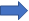 Welcome to our crew (say the name of the crew). Today we are talking about FAMILY- Children Are A Gift From God.Hold your friend’s hand and tell them, “You are a gift to your family.”Let’s read Psalm 127:3 (GNB).  ”Children are a gift from the Lord; they are a real blessing.”  There’s a story in the Bible about a woman called Hannah, she could not have children so she prayed to God and fasted for many days. One day she was in church praying and she started to cry, the Pastor saw her and told her God will answer her prayer. Indeed, God answered Hannah’s prayer, God gave her a gift of a son and she named him, Samuel.You too just like Samuel are a gift to your parents.What do like the most about gifts?I like gifts because they remind me of how much the people who have given to me love me. God loves you so much and so do your parents.As children in a family, it is important to know that since you are a gift, you should say nice things to your parents and be obedient to them.CONCLUSION:Children you are a blessing, no matter what family you belong to. God sees you as a gift and a blessing. I know some of you do not live with your biological parents, you still are a blessing from God. Be confident in the blessing/gift you are. Be obedient to your parents and guardians, be kind to your brothers and sisters. Altar Call.CHALLENGESay nice things to your family members.MEMORY VERSEPsalm 127:3 (GNB).  ”Children are a gift from the Lord; they are a real blessing.”